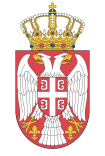 Република Србија          					Република Србија                Министарство за људска и			     Министарство унутрашњих послова      мањинска права и       друштвени дијалогМинистарство за људска и мањинска права и друштвени дијалог у сарадњи са Министарством унутрашњих послова упућујеЈАВНИ ПОЗИВорганизацијама цивилног друштва за предлагање кандидата за чланство у Комисији за решавање притужби у седишту Министарства унутрашњих послова Републике СрбијеI ПРЕДМЕТ ЈАВНОГ ПОЗИВА   Законом о полицији („Службени гласник РС“ бр. 6/16, 24/18 и 87/18) и Правилником  о притужбеном поступку у Министарству унутрашњих послова („Сл. гласник РС“, бр. 90/19), регулисана је контрола рада запослених у Министарству унутрашњих послова ( у даљем тексту: Министарство) при вршењу службених задатака путем решавања притужби грађана на њихов рад.	Чланом 234. Закона о полицији, прописано је да подносилац притужбе може бити свако лице (у даљем тексту: притужилац) које сматра да су му поступањем или пропуштањем запосленог (у даљем тексту: притуженик) при вршењу службених задатака повређена људска и мањинска права и слободе у року од 30 дана од дана када се притужбена радња догодила. Поступак по притужби грађана регулисан је чланом 235. поменутог закона и предвиђа да притужбени поступак спроводи руководилац организационе јединице у којој ради притуженик или лице које он овласти, односно Комисија за решавање притужби ( у даљем тексту: Комисија).	Поменутим прописима регулисани су, поред осталог, састав и начин формирања Комисије. С тим у вези, Комисија ради у већу од три члана које именује решењем министар унутрашњих послова на период од четири године, са могућношћу поновног избора. Већа су састављена од председника Комисије, члана из Министарства и једног представника јавности. 	Законом о полицији предвиђено је да представнике јавности у Комисији у седишту Министарства именује министар на предлог организације стручне јавности и невладиних организација на период од 4 године, док је Правилником прецизирано да Министарство у сарадњи са надлежним службама за сарадњу са организацијама цивилног друштва припрема предлог за именовање потребног броја представника јавности за чланове Комисије у седишту Министарства.Именованим члановима Комисије за решавање притужби у седишту Министарства унутрашњих послова Републике Србије из реда представника јавности припада накнада за рад на седници Комисије у висини износа дневнице за службено путовање која важи за запослене у државним органима, као и накнада за трошкове доласка и одласка са седнице у случају да долазе ван Београда. Накнаду поменутих трошкова врши Министарство унутрашњих послова Републике Србије. II   ЦИЉ, ОБЛАСТИ И ПРАВО УЧЕШЋА НА ЈАВНОМ ПОЗИВУЦиљ овог јавног позива је да се кроз јаван и транспарентан процес изврши избор до 5 (пет) кандидата за чланство у Комисији за решавање притужби у седишту Министарства унутрашњих послова Републике Србије из реда представника јавности.	 2. Јавни позив намењен је организацијама цивилног друштва које делују у области заштите људских и мањинских права и основних слобода.  3. Право учешћа на Јавном позиву имају организације цивилног друштва, основане и регистроване сагласно позитивним прописима Републике Србије које делују у области утврђених овим јавним позивом.III КРИТЕРИЈУМИ Критеријум за организације цивилног друштва које могу да предложе кандидата:  Организације цивилног друштва, основане и регистроване сагласно позитивним прописима Републике Србије.Организације које кандидују своје представнике могу предложити само једног кандидата и морају испуњавати следеће критеријуме и то:да су уписaне у рeгистaр нajмaњe годину дана прe oбjaвљивaњa oвoг jaвнoг пoзивa;Предности имају организације цивилног друштва које делују у области заштите људских и мањинских права и основних слобода.  Област деловања процењује се на основу статутарних одредби.  Критеријуми за члана:	Кандидат којег организација цивилног друштва предлаже мора да испуњава следеће критеријуме:да је држављанин Републике Србије;да је члан или ангажован у организацији која га предлаже;да представник кога организација предлаже за чланство у Комисији није функционер или државни службеник, односно ангажован у органу јавне управе.Предности имају кандидати који:поседују искуство у раду радних група и других радних и саветодавних тела које формирају органи државне и покрајинске управе и локалне самоуправе;поседују стручне и/или научне радове и/или публикације односно учестовали су у реализацији пројеката у области заштите људских и мањинских права и основних слобода.IV    ДОКУМЕНТАЦИЈА КОЈА СЕ ДОСТАВЉАOрганизације цивилног друштва дужне су да доставе следеће доказе на српском језику:попуњен Пријавни формулар (Анекс 1 – Пријавни формулар) Документација која се доставља за кандидата за члана: 	биографију предложеног кандидата; ( Анекс 4- Europass образац за биографију кандидата);доказ да је кандидат држављанин Републике Србије (доставити очитану личну карту или пасош);доказ да је кандидат члан или да је ангажован у организацији која га предлаже (потврда, фотокопија чланске карте или други доказ);Изјаву о прихватању кандидатуре и одсуству сукоба интереса односно изјаву да представник кога организација предлаже за кандидата за чланство у Комисији није функционер или државни службеник у органу државне управе, служби Владе или јавној агенцији, односно функционер или службеник у органу аутономне покрајине или јединице локалне самоуправе, потписану од стране предложеног члана (Анекс 3 – Изјава о прихватању кандидатуре и одсуству сукоба интереса);Уколико постоји пожељно је доставити: податке о претходном искуству у раду радних група зa израду прописа и/или докумената јавних политика и других радних и саветодавних тела, које формирају органи јавне управе, (списак радних/саветодавних тела у којима је кандидат учествовао, назив органа који је основао и година оснивања.); листу научних или стручних радова или публикација/реализованих пројеката кандидата из области људских и мањинских права и основних слобода (Анекс 2 – Образац о објављеним публикацијама/научним радовима/пројектима).Неће се разматрати: непотпуне пријаве (пријаве које не садрже сву потребну документацију); неблаговремене пријаве (пријаве које не пристугну у предвиђеном року); пријаве поднете супротно одредбама датим у условима учешћа на Јавном конкурсу; пријаве које садрже друге недостатке због којих није могуће вредновање према задатим критеријумима. V    РОК И НАЧИН ПОДНОШЕЊА ПРИЈАВЕ	Заинтересоване организације цивилног друштва дужне су да своје пријаве заједно са припадајућом документацијом из тачке IV Јавног позива (ДОКУМЕНТАЦИЈА КОЈА СЕ ДОСТАВЉА) у назначеном року доставе искључиво електронским путем на имејл адресу sek.scd@minljmpdd.gov.rs  сa нaпoмeнoм:  „Предлагање кандидата за чланове Комисије за решавање притужби у седишту Министарства унутрашњих послова".Рок за подношење пријаве је од 01. августа до 15. септембра 2023. године. VI    ПОСТУПАК ИЗБОРАЗа потребе припреме и спровођења поступка избора, као и самог Јавног позива, формирана је Комисија за избор организација цивилног друштва за чланство у Комисији за решавање притужби у седишту Министарства унутрашњих послова Републике Србије, која је састављена од два представника Министарства унутрашњих послова и једног представника Министарства за људска и мањинска права и друштвени дијалог.  Формирана комисија дужна је да, најкасније у року од 30 дана од дана означеног за истек рока за подношење пријава, донесе Предлог представника организација цивилног друштва за чланство у Комисији за решавање притужби у седишту Министарства унутрашњих послова Републике Србије који се предлажу министру унутрашњих послова.Предлог представника цивилног друштва, као и сам јавни позив, објавиће се на званичној интернет страници Министарства за људска и мањинска права и друштвени дијалог www.minljmpdd.gov.rs.Евентуална питања око поступка подношења пријава могу се упутити Министарству за људска и мањинска права и друштвени дијалог, на е-mail адресу sek.scd@minljmpdd.gov.rs или телефоном на 011/313-09-72.VI    ДОДАТНЕ ИНФОРМАЦИЈЕПотребни обрасци, као и додатне информације за њихово попуњавање налазе се у оквиру следећих докумената:Анекс 1 – Пријавни формулар,Анекс 2  – Образац о објављеним публикацијама/научним радовима/пројектима,Анекс 3 – Изјава о прихватању кандидатуре и о одсуству сукоба интереса.Анекс 4- Europass образац за биографију кандидата.